  28.08.2017                                                                                                    № 79                                                                                                                                                                                                                     Об изменении адреса  с. Паль                     В соответствии со статьей 14 Федерального закона от 06 октября 2003года №131-ФЗ «Об общих принципах организации местного самоуправления в Российской Федерации», статьи 6 Устава  Муниципального образования «Пальского сельского поселения» Осинского муниципального района Пермского края, утвержденного решением Совета Депутатов Муниципального образования «Пальское сельское поселение» от 07.12.2005г. №16, для достоверных сведений, составляющих Классификатор адресов и в связи с необходимостью уточнения  адресного режима с. Паль ПОСТАНОВЛЯЮ:         1. Изменить адрес земельного участка, категория земель: земли населенных пунктов, разрешенное использование: Для ведения личного подсобного хозяйства, общей площадью 2967 кв.м,   с кадастровым номером 59:29:0710001:12,   расположенного по адресу: Пермский край, Осинский  район, с.Паль, ул. Кобели,  д.27,   на  адрес:  Пермский  край, Осинский  район,  с.Паль, ул. Центральная, д.27Глава     Пальского сельского поселения-глава  администрацииПальского сельского поселения                                                    Н.В.Хромина                         АДМИНИСТРАЦИЯ ПАЛЬСКОГО СЕЛЬСКОГО ПОСЕЛЕНИЯПОСТАНОВЛЕНИЕ06.09.2011                                                            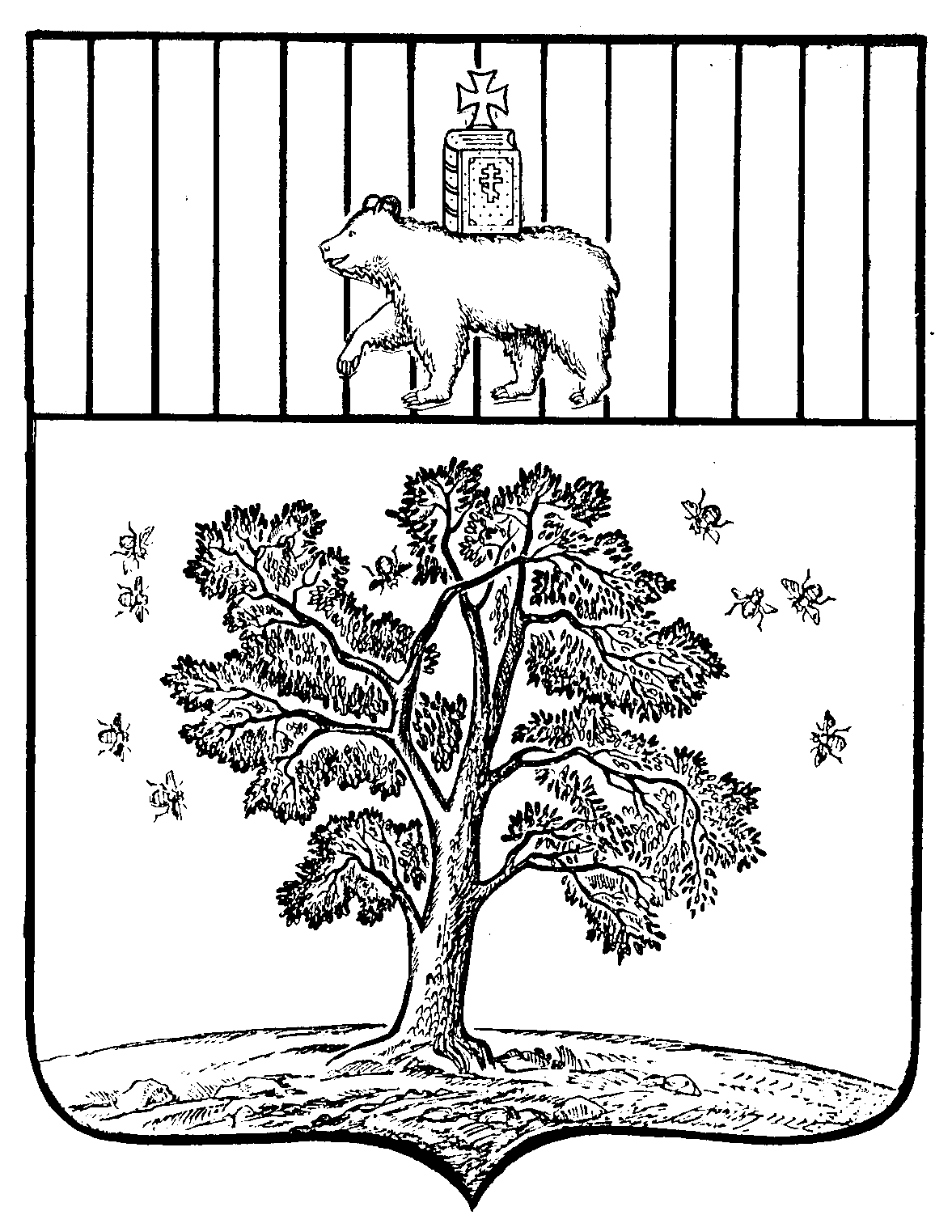 